Royal Air Force Club:  Standing Order FormPlease use this form to set up your standing order.Bank / Building Society CopyInstructions1) Please complete and give this page to your bank or building society to set up your standing order.Royal Air Force Club:  Standing Order FormPlease use this form to set up your standing order.Royal Air Force Club CopyInstructions1)  Please complete and send this duplicate copy to Club at the postal address or email address shown here:The Membership Department, The Royal Air Force Club, 128 Piccadilly, London. W1J 7PYwww.rafclub.org.uk          tel: +44(0) 20 7399 1000          email: membership@rafclub.org.uk1:Your informationYour informationYour informationYour informationYour informationTitle:First name:Surname:Address:Postcode:2:Instructions to your bank or building societyInstructions to your bank or building societyInstructions to your bank or building societyInstructions to your bank or building societyTo the Manager of:To the Manager of:Bank / Building SocietyBank / Building SocietyBank / Building SocietyBank address:Bank address:Postcode:3:Payment informationPayment informationPayment informationPayment informationPayment informationPayment informationPayment informationPayment informationPayment informationPayment informationPayment informationPlease pay:Please pay:Please pay:Please pay:The Royal Air Force Club, Coutts & Co, St Martins Office 440 Strand, London WC2R OQS.The Royal Air Force Club, Coutts & Co, St Martins Office 440 Strand, London WC2R OQS.The Royal Air Force Club, Coutts & Co, St Martins Office 440 Strand, London WC2R OQS.The Royal Air Force Club, Coutts & Co, St Martins Office 440 Strand, London WC2R OQS.The Royal Air Force Club, Coutts & Co, St Martins Office 440 Strand, London WC2R OQS.The Royal Air Force Club, Coutts & Co, St Martins Office 440 Strand, London WC2R OQS.The Royal Air Force Club, Coutts & Co, St Martins Office 440 Strand, London WC2R OQS.The Royal Air Force Club, Coutts & Co, St Martins Office 440 Strand, London WC2R OQS.Sort code: 18-00-02Sort code: 18-00-02Sort code: 18-00-02Sort code: 18-00-02Sort code: 18-00-02Sort code: 18-00-02Sort code: 18-00-02Account number: 05134331Account number: 05134331Account number: 05134331Account number: 05134331Account number: 05134331Please debit my accountPlease debit my accountPlease debit my accountPlease debit my accountPlease debit my account£Frequency:Frequency:Monthly [  ]  Quarterly [  ]  Annually [  ]Monthly [  ]  Quarterly [  ]  Annually [  ]Monthly [  ]  Quarterly [  ]  Annually [  ]Monthly [  ]  Quarterly [  ]  Annually [  ]Starting on:Starting on:Day:Day:Day:Month:Month:Year:Sort code:Sort code:Sort code:Account number:Account number:Account number:Please use referencePlease use referencePlease use referencePlease use reference(We suggest: Membership Number & Donation, e.g. 010101Donation)(We suggest: Membership Number & Donation, e.g. 010101Donation)(We suggest: Membership Number & Donation, e.g. 010101Donation)(We suggest: Membership Number & Donation, e.g. 010101Donation)(We suggest: Membership Number & Donation, e.g. 010101Donation)(We suggest: Membership Number & Donation, e.g. 010101Donation)Final payment:Final payment:Final payment:Final payment:Please advise your bank when you wish to stop this regular donation.Please advise your bank when you wish to stop this regular donation.Please advise your bank when you wish to stop this regular donation.Please advise your bank when you wish to stop this regular donation.Please advise your bank when you wish to stop this regular donation.Please advise your bank when you wish to stop this regular donation.Please advise your bank when you wish to stop this regular donation.Please advise your bank when you wish to stop this regular donation.4:Standing order signatureStanding order signatureStanding order signatureStanding order signatureToday’s date:Today’s date:Signature5:Gift AidGift AidGift Aid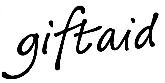 By declaring you are a UK Tax payer, we can claim gift aid, which adds an additional 25% to your donation. By declaring you are a UK Tax payer, we can claim gift aid, which adds an additional 25% to your donation. I am a UK taxpayer and understand that if I pay less Income Tax and/or Capital Gains Tax in the current tax year than the amount of Gift Aid claimed on all my donations it is my responsibility to pay any difference. If you pay Income Tax at the higher or additional rate and want to receive the additional tax relief due to you, you must include all your Gift Aid donations on your Self-Assessment tax return or ask HM Revenue and Customs to adjust your tax code.I am a UK taxpayer and understand that if I pay less Income Tax and/or Capital Gains Tax in the current tax year than the amount of Gift Aid claimed on all my donations it is my responsibility to pay any difference. If you pay Income Tax at the higher or additional rate and want to receive the additional tax relief due to you, you must include all your Gift Aid donations on your Self-Assessment tax return or ask HM Revenue and Customs to adjust your tax code.I am a UK taxpayer and understand that if I pay less Income Tax and/or Capital Gains Tax in the current tax year than the amount of Gift Aid claimed on all my donations it is my responsibility to pay any difference. If you pay Income Tax at the higher or additional rate and want to receive the additional tax relief due to you, you must include all your Gift Aid donations on your Self-Assessment tax return or ask HM Revenue and Customs to adjust your tax code.I am a UK taxpayer and understand that if I pay less Income Tax and/or Capital Gains Tax in the current tax year than the amount of Gift Aid claimed on all my donations it is my responsibility to pay any difference. If you pay Income Tax at the higher or additional rate and want to receive the additional tax relief due to you, you must include all your Gift Aid donations on your Self-Assessment tax return or ask HM Revenue and Customs to adjust your tax code.Yes:  I want the Royal Air Force Club (Charity No 1108295) to reclaim tax on all my donations I make on or after this declaration until I notify them otherwise.Yes:  I want the Royal Air Force Club (Charity No 1108295) to reclaim tax on all my donations I make on or after this declaration until I notify them otherwise.Yes:  I want the Royal Air Force Club (Charity No 1108295) to reclaim tax on all my donations I make on or after this declaration until I notify them otherwise.No:  I am not able to claim gift aid, or I do not wish the Club to reclaim the tax on my donations.No:  I am not able to claim gift aid, or I do not wish the Club to reclaim the tax on my donations.No:  I am not able to claim gift aid, or I do not wish the Club to reclaim the tax on my donations.6:Gift Aid signatureGift Aid signatureGift Aid signatureGift Aid signatureRAF Club Membership No.RAF Club Membership No.Signature1:Your informationYour informationYour informationYour informationYour informationTitle:First name:Surname:Address:Postcode:2:Instructions to your bank or building societyInstructions to your bank or building societyInstructions to your bank or building societyInstructions to your bank or building societyTo the Manager of:To the Manager of:Bank / Building SocietyBank / Building SocietyBank / Building SocietyBank address:Bank address:Postcode:3:Payment informationPayment informationPayment informationPayment informationPayment informationPayment informationPayment informationPayment informationPayment informationPayment informationPayment informationPlease pay:Please pay:Please pay:Please pay:The Royal Air Force Club, Coutts & Co, St Martins Office 440 Strand, London WC2R OQS.The Royal Air Force Club, Coutts & Co, St Martins Office 440 Strand, London WC2R OQS.The Royal Air Force Club, Coutts & Co, St Martins Office 440 Strand, London WC2R OQS.The Royal Air Force Club, Coutts & Co, St Martins Office 440 Strand, London WC2R OQS.The Royal Air Force Club, Coutts & Co, St Martins Office 440 Strand, London WC2R OQS.The Royal Air Force Club, Coutts & Co, St Martins Office 440 Strand, London WC2R OQS.The Royal Air Force Club, Coutts & Co, St Martins Office 440 Strand, London WC2R OQS.The Royal Air Force Club, Coutts & Co, St Martins Office 440 Strand, London WC2R OQS.Sort code: 18-00-02Sort code: 18-00-02Sort code: 18-00-02Sort code: 18-00-02Sort code: 18-00-02Sort code: 18-00-02Sort code: 18-00-02Account number: 05134331Account number: 05134331Account number: 05134331Account number: 05134331Account number: 05134331Please debit my accountPlease debit my accountPlease debit my accountPlease debit my accountPlease debit my account£Frequency:Frequency:Monthly [  ]  Quarterly [  ]  Annually [  ]Monthly [  ]  Quarterly [  ]  Annually [  ]Monthly [  ]  Quarterly [  ]  Annually [  ]Monthly [  ]  Quarterly [  ]  Annually [  ]Starting on:Starting on:Day:Day:Day:Month:Month:Year:Sort code:Sort code:Sort code:Account number:Account number:Account number:Please use referencePlease use referencePlease use referencePlease use reference(We suggest: Membership Number & Donation, e.g. 010101Donation)(We suggest: Membership Number & Donation, e.g. 010101Donation)(We suggest: Membership Number & Donation, e.g. 010101Donation)(We suggest: Membership Number & Donation, e.g. 010101Donation)(We suggest: Membership Number & Donation, e.g. 010101Donation)(We suggest: Membership Number & Donation, e.g. 010101Donation)Final payment:Final payment:Final payment:Final payment:Please advise your bank when you wish to stop this regular donation.Please advise your bank when you wish to stop this regular donation.Please advise your bank when you wish to stop this regular donation.Please advise your bank when you wish to stop this regular donation.Please advise your bank when you wish to stop this regular donation.Please advise your bank when you wish to stop this regular donation.Please advise your bank when you wish to stop this regular donation.Please advise your bank when you wish to stop this regular donation.4:Standing order signatureStanding order signatureStanding order signatureStanding order signatureToday’s date:Today’s date:Signature5:Gift AidGift AidGift AidBy declaring you are a UK Tax payer, we can claim gift aid, which adds an additional 25% to your donation. By declaring you are a UK Tax payer, we can claim gift aid, which adds an additional 25% to your donation. I am a UK taxpayer and understand that if I pay less Income Tax and/or Capital Gains Tax in the current tax year than the amount of Gift Aid claimed on all my donations it is my responsibility to pay any difference. If you pay Income Tax at the higher or additional rate and want to receive the additional tax relief due to you, you must include all your Gift Aid donations on your Self-Assessment tax return or ask HM Revenue and Customs to adjust your tax code.I am a UK taxpayer and understand that if I pay less Income Tax and/or Capital Gains Tax in the current tax year than the amount of Gift Aid claimed on all my donations it is my responsibility to pay any difference. If you pay Income Tax at the higher or additional rate and want to receive the additional tax relief due to you, you must include all your Gift Aid donations on your Self-Assessment tax return or ask HM Revenue and Customs to adjust your tax code.I am a UK taxpayer and understand that if I pay less Income Tax and/or Capital Gains Tax in the current tax year than the amount of Gift Aid claimed on all my donations it is my responsibility to pay any difference. If you pay Income Tax at the higher or additional rate and want to receive the additional tax relief due to you, you must include all your Gift Aid donations on your Self-Assessment tax return or ask HM Revenue and Customs to adjust your tax code.I am a UK taxpayer and understand that if I pay less Income Tax and/or Capital Gains Tax in the current tax year than the amount of Gift Aid claimed on all my donations it is my responsibility to pay any difference. If you pay Income Tax at the higher or additional rate and want to receive the additional tax relief due to you, you must include all your Gift Aid donations on your Self-Assessment tax return or ask HM Revenue and Customs to adjust your tax code.Yes:  I want the Royal Air Force Club (Charity No 1108295) to reclaim tax on all my donations I make on or after this declaration until I notify them otherwise.Yes:  I want the Royal Air Force Club (Charity No 1108295) to reclaim tax on all my donations I make on or after this declaration until I notify them otherwise.Yes:  I want the Royal Air Force Club (Charity No 1108295) to reclaim tax on all my donations I make on or after this declaration until I notify them otherwise.No:  I am not able to claim gift aid, or I do not wish the Club to reclaim the tax on my donations.No:  I am not able to claim gift aid, or I do not wish the Club to reclaim the tax on my donations.No:  I am not able to claim gift aid, or I do not wish the Club to reclaim the tax on my donations.6:Gift Aid signatureGift Aid signatureGift Aid signatureGift Aid signatureRAF Club Membership No.RAF Club Membership No.Signature